HG atletik har i weekenden 31/8-1/9-13 deltaget i de danske ungdomsmesterskaber i atletik på Århus Stadion.HG kom hjem med en bronze. Den blev vundet i D.19 i 4 x 400 m. stafetløb.Kvartetten løb i tiden 3.46,12 min.Johanne auener blev nr. 4 i stang med 2,80 m.Hos drenge 17 år, løb Jakob H. Andersen 200 m i A-finalen i tiden 23,84 sec.Simon Ingeman Hansen løb i drenge 19 år også i A-finalen og satte PR med tiden 23,71 sec.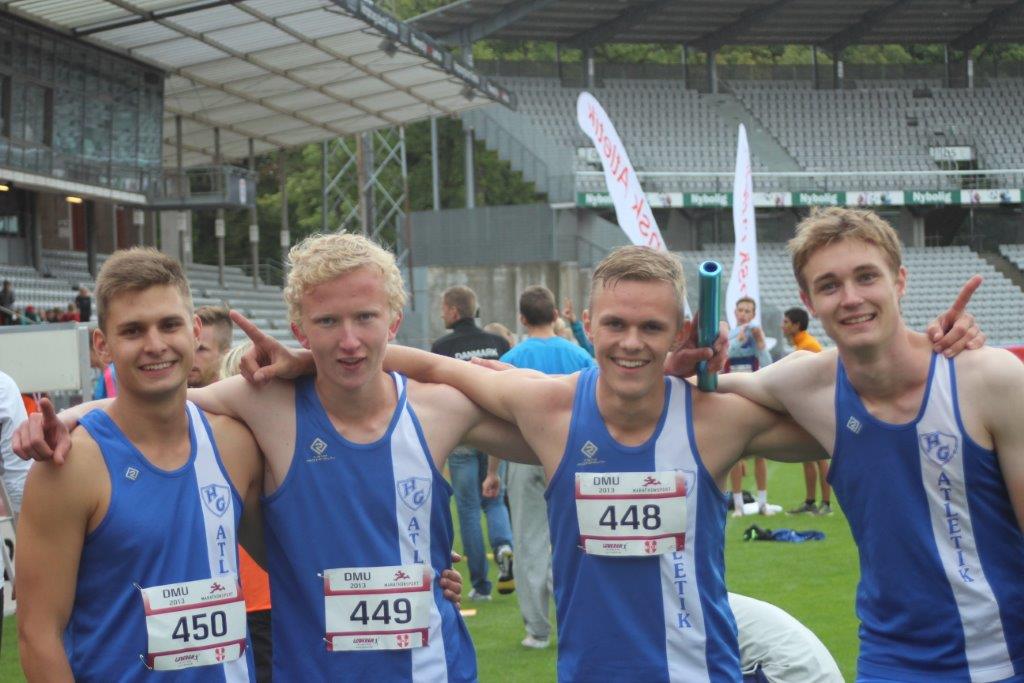 Navne på billedet er fra venstre: Rasmus Sparreager, Simon Ingeman Hansen, Jakob H. Andersen og Emil Jespersen